Unitatea şcolară: Școala Gimnazială Sf.Varvara 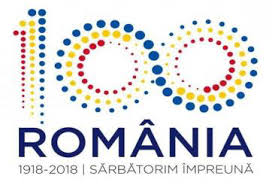 Localitatea: AninoasaAria curriculară: „Om şi societate”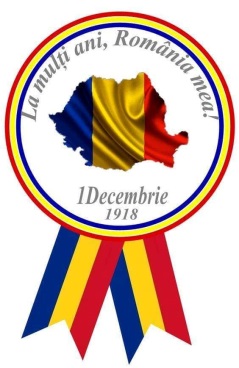 PROIECT EDUCAȚIONALTema: „Marea Unire Naționață de la 1 Decembrie 1918”Perioada:  30. 11. – 03.12. 2018Argument: Se împlinesc în aceste zile 100 de ani de la marele act istoric al unirii românilor într-o singură ţară, România. La 1 decembrie 1918, la Alba Iulia, a avut loc Marea Adunare Naţională, care prin rezoluţia sa a consfinţit unirea provinciei Transilvaniei cu Ţara Mamă, România. Acest măreţ act înseamnă recunoaşterea deplină a drepturilor naţionale ale românilor, trăitori în pământurile vechii Dacii.Este datoria fiecărui român de a cinsti această zi, de a-şi aminti că este român, că aparține acestui sfânt pământ.Obiective: -   să conştientizeze importanţa evenimentelor istorice de la 1 Decembrie 1918;-   să redescopere şi să cultive sentimentul patriotic;-   să stimuleze interesul elevilor faţă de studiu şi lectură;- să dezvolte capacităţile cognitive, să stabilească analogii, corelări şi sistematizări între evenimentele menţionate;- să formuleze opinii referitoare la implicările sociale majore ale problemei în societatea contemporană europeană.Grup ţintă: elevii claselor a V-a - a VIII-aLocul de desfăşurare: cabinetul de istorie/ sala de festivitățiActivităţi:- organizarea unei vitrine ce va conţine mărturii, documente şi cărţi referitoare la însemnătatea zilei de 1 Decembrie 1918;- realizarea unui panou care să cuprindă materiale documentare şi fotografii despre desfăşurarea acestui eveniment;- prezentarea unui film documentar și organizarea unei mese rotunde cu dezbateri pe baza materialelor vizionate-  realizarea de interviuri în comunitate, cu urmași ai participanților la Marea Unire de la 1918 – familia Burlec, familia Daj (interviurile vor fi realizate cu telefonul mobil, aplicația Voice Recorder, sau vor fi filmate.)-  susţinerea unui recital de cântece şi poezii                 https://youtu.be/raFGSEYFcUk                  https://youtu.be/p_UW1KwkVAU                  https://youtu.be/FL3Nw21Nyjg - deplasarea la Alba Iulia în cadrul unei excursii tematice cu vizitarea Cetății Alba Iulia și realizarea de albume foto-video cu obiectivele istorice vizitate.- încărcarea materialelor realizate în cadrul proiectului pe site-ul clasei                                                                                                  Prof. Botgros Didina